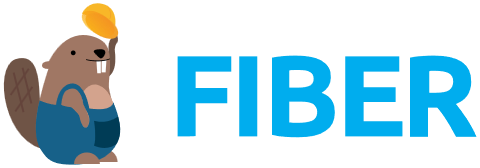 STAND 78DESCRIPTION DE L’ENTREPRISE Le bureau d’études FIBER est spécialisé dans l’ingénierie de l’hydroélectricité et les formalités administratives associées à cette activité. L’équipe du bureau d’études se compose d’ingénieurs passionnés par ce métier et riches de nombreuses expériences dans ce domaine tant dans les étapes administratives que dans l’aménagement d’ouvrages, l’étude de productible, l’organisation et le suivi de chantier. Nous traitons chaque projet à sa juste mesure sans rien laisser au hasard. Nous mettons un point d’honneur à concevoir et à bâtir suivant les règles de l’art comme l’ont pu faire les générations qui nous ont précédés. Cela ne nous empêche pas d’utiliser la technologie moderne à bon escient.DESCRIPTION DE L’ENTREPRISE Le bureau d’études FIBER est spécialisé dans l’ingénierie de l’hydroélectricité et les formalités administratives associées à cette activité. L’équipe du bureau d’études se compose d’ingénieurs passionnés par ce métier et riches de nombreuses expériences dans ce domaine tant dans les étapes administratives que dans l’aménagement d’ouvrages, l’étude de productible, l’organisation et le suivi de chantier. Nous traitons chaque projet à sa juste mesure sans rien laisser au hasard. Nous mettons un point d’honneur à concevoir et à bâtir suivant les règles de l’art comme l’ont pu faire les générations qui nous ont précédés. Cela ne nous empêche pas d’utiliser la technologie moderne à bon escient.DESCRIPTION DE L’ENTREPRISE Le bureau d’études FIBER est spécialisé dans l’ingénierie de l’hydroélectricité et les formalités administratives associées à cette activité. L’équipe du bureau d’études se compose d’ingénieurs passionnés par ce métier et riches de nombreuses expériences dans ce domaine tant dans les étapes administratives que dans l’aménagement d’ouvrages, l’étude de productible, l’organisation et le suivi de chantier. Nous traitons chaque projet à sa juste mesure sans rien laisser au hasard. Nous mettons un point d’honneur à concevoir et à bâtir suivant les règles de l’art comme l’ont pu faire les générations qui nous ont précédés. Cela ne nous empêche pas d’utiliser la technologie moderne à bon escient.produits OU SERVICES PRESENTES 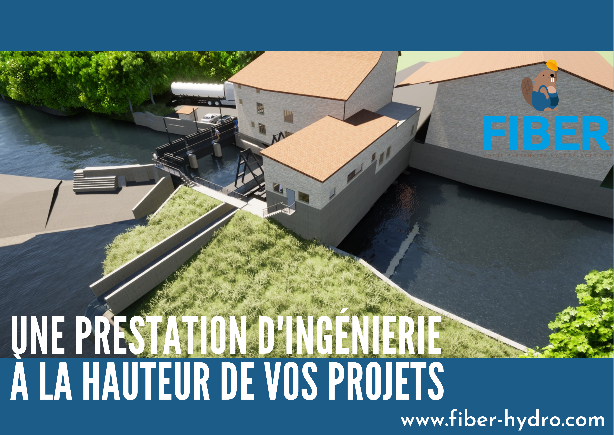 Réalité virtuelle dans les centralesEtude de productibleEvaluation des couts travaux Conseil en aménagementproduits OU SERVICES PRESENTES Réalité virtuelle dans les centralesEtude de productibleEvaluation des couts travaux Conseil en aménagementproduits OU SERVICES PRESENTES Réalité virtuelle dans les centralesEtude de productibleEvaluation des couts travaux Conseil en aménagementACTIVITEACTIVITEACTIVITEServicesBureau d’études environnementBureau d’études et d’expertise techniqueServicesBureau d’études environnementBureau d’études et d’expertise techniqueCONTACT COMMERCIAL60 chemin du pont vieux, 31600 EaunesVincent FAVEL, vincent.favel@fiber-hydro.com, 06 89 62 70 60CONTACT COMMERCIAL60 chemin du pont vieux, 31600 EaunesVincent FAVEL, vincent.favel@fiber-hydro.com, 06 89 62 70 60CONTACT COMMERCIAL60 chemin du pont vieux, 31600 EaunesVincent FAVEL, vincent.favel@fiber-hydro.com, 06 89 62 70 60SITE WEBwww.fiber-hydro.com SITE WEBwww.fiber-hydro.com SITE WEBwww.fiber-hydro.com 